DAFTAR PUSTAKAAmrullah, A. (2018). Rancang Bangun Alat Uji Kompresor Torak sebagai Media Pembelajaran. Jurnal Teknologi Terpadu, Vol 6(No.2), 168–174. https://doi.org/10.32487/jtt.v6i2.521	Anshori, G. (2018). Jenis Kompresor Sistem Pendingin Berdasarkan Cara Kerjanya. https://www.pojokdingin.com/2021/11/Jenis-Kompressor-Sistem-Pendingin-Berdasarkan-Cara-Kerjanya.htmlAprilman, D., Arpan, M., & Fadhilan, M. H. (2021). Rancang Bangun Mesin Pengayak Pasir Otomatis Menggunakan Motor Bensin 6.5 Hp. Jurnal Teknik Mesin, 7(2), 11–26.Arifidya. (2015). Metode Sandblasting. Metode Blasting. https://arifidya.blogspot.com/2015/10/metode-blasting.htmlArio Kurnianto1, Alfian Destha Joanda, & Muamar Al Ghifari. (2022). AnalisaPenerapan Preventive Maintenancepada Mesin Kompresor Sentrifugal dengan Menggunakan Metode MeanTime Between Failuredan Mean Time to Repair. Jurnal Kajian Teknik Mesin, 8(1), 80–86.Danaridge. (2022). Wetblast Abrasive System. Wetblast Abrasive System. https://dana-ridge.com.au/vapor-blasting/Dwilaksana, D., & Jatisukamto, G. (2017). Surface Roughness Analysis of Sand Blasting Process with Variation of Pressure, Time, and Angle using Taguchi Method. J-Proteksion, 2(1), 27–30.Enny, E. (2018). Tachometer Laser , Pemakaian Dan Perawatannya. Metana, 13(1), 7. https://doi.org/10.14710/metana.v13i1.12578Fikri, A. A., & Nafi, M. (2023). PROSES SANDBLASTING TERHADAP KEKASARAN KETEBALAN DAN KEKERASAN PADA BAJA ST 37 ANALISIS PENGARUH TEKANAN KOMPRESOR DAN WAKTU … Pendahuluan Korosi adalah hasil dari interaksi kimia yang tidak diinginkan dari permukaan dengan lingkungannya . Sebagian besar. 291–307.Hidayat, R., Muhaimin, & Aidi, F. (2019). Rancang Bangun Prototype Drone Penyemprot Pestisida Untuk Pertanian Padi Secara Otomatis. Jurnal Tektro, 3(2), 86–94. http://e-jurnal.pnl.ac.id/index.php/TEKTRO/article/view/1550Indrawati, R. T., Carli, C., Setiyawan, T., Safriana, E., Putri, F. T., & Sai’in, A. (2022). Efektifitas Abrasive Water Jet Machine pada Proses Restorasi Komponen Otomotif. Jurnal Rekayasa Mesin, 17(2), 315. https://doi.org/10.32497/jrm.v17i2.3726Kristiyanto, B. (2020). Analisis Performansi Kompresor Torak Terhadap Perubahan Putaran. Palembang : Universitas Sriwijaya.Mahmudi, A. (2021). Buku Bahan Ajar Pompa dan Kompresor. Jurnal Teknik Mesin Politeknik Negeri Bandung.Mahmudi, H. (2021). Analisa Perhitungan Pulley dan V-Belt Pada Sistem Transmisi Mesin Pencacah. Jurnal Mesin Nusantara, 4(1), 40–46. https://doi.org/10.29407/jmn.v4i1.16201Marwani, M., Kadir, M. Z., & Ellyanie, E. (2020). Kaji Eksperimental Konsumsi Energi Terhadap Kecepatan Dan Tekanan Kerja Kompresor Torak.  Applicable Innovation, 18–19. http://ejournal.ft.unsri.ac.id/index.php/AVoer/article/view/154Melentiev, R., & Fang, F. (2018). Recent advances and challenges of abrasive jet machining. CIRP Journal of Manufacturing Science and Technology, 22, 1–20. https://doi.org/10.1016/j.cirpj.2018.06.001Miturska-Barańska, I., Rudawska, A., & Doluk, E. (2021). The influence of sandblasting process parameters of aerospace aluminium alloy sheets on adhesive joints strength. Materials, 14(21). https://doi.org/10.3390/ma14216626Noni, M. N. (2022). Rancang Bangun Alat Sandblasting Sebagai Pembersih Karat Pada Permukaan Logam. Kupang: Pendidikan Teknik Mesin, Fakultas Keguruan Dan Ilmu Pendidikan, Universitas Nusa Cendana..NOVITASARI YULITADEA. (2018). Perhitungan Ulang Transmisi Sabuk Dan Puli. Perhitungan Ulang Transmisi Sabuk Dan Puli, Kfc I, 26–30. https://repository.its.ac.id/59028/1/10211500000104 - Non_Degree.pdfNurgiantoro, R. (2017). Komponen dan Kapasitas Kompresor. https://rikynurgiantoro.blogspot.com/2017/05/komponen-dan-kapasitas-kompresor.htmlPambudi, F. A., Naubnome, V., & Fauzi, N. (2021). Rancang Bangun Alat Sandblasting Sebagai Pembersih Kotoran Pada Permukaan Logam. Dinamika : Jurnal Ilmiah Teknik Mesin, 12(2), 65. https://doi.org/10.33772/djitm.v12i2.17832Pradana, R. B., & Kromodiharjo, S. (2017). Studi eksperimen pengaruh tekanan dan waktu sandblasting terhadap kekasaran permukaan, biaya, dan kebersihan pada pelat baja karbon rendah di pt. swadaya graha. Jurnal Teknik ITS, 5(2).Priono, H., Ilyas, M. Y., Nugroho, A. R., Setyawan, D., Maulidiyah, L., Anugrah, R. A., Vokasi, P., Yogyakarta, U. M., Agroteknologi, P. S., Pertanian, F., Yogyakarta, U. M., Brawijaya, J., & Yogyakarta, D. I. (2019). Desain Mesin Pencacah serabut Kelapa Dengan Penggerak Motor Listrik. Jurnal Engine Teknik Mesin Universitas Proklamasi 45 Yogyakarta, 3.Putra, T. I. O. I., Studi, P., Diploma, T., & Pelayaran, P. I. (2022). Analisis Penyebab Working Air Compressor Tidak Dapat Bekerja Secara Optimal Di Kapal Mt . Bull Sulawesi.Raharjo, P. (2016). Karakteristik Getaran Pada Kompresor Lobe Kembar Karena Variasi Pembebanan. Jurnal Rekayasa Mesin, 11(2), 44-50.Sake, R. R., Hermawan, H., & ... (2021). Media Pembelajaran Kompresor Torak Tunggal Dan Kompresor Torak Ganda. Teknologi …, 11–23. http://jurnal.politeknikbosowa.ac.id/index.php/TMT/article/view/202%0Ahttps://jurnal.politeknikbosowa.ac.id/index.php/TMT/article/download/202/67Salama, Y. (2016). Air Kompresor dan Kegunaannya. https://www.indotara.co.id/air-compressor-dan-kegunaannya&id=255.htmlSamuel dan Wibawa. A. (2010). Facilities Planning Workshop for Blasting Support the Activity of Development and Repair Ship in PT. Jasa Marina Indah Unit II. Semarang: Teknik Perkapalan, Fakultas Teknik, Universitas Diponegoro.Sangian, H., Rahman, D. A., Rudiwanto, R., Subekti, S., & Hamid, A. (2020). Analisis Getaran pada Screw Compressor Akibat Pengaruh Putaran Rotor. Jurnal Rekayasa Mesin, 11(2), 267–275. https://doi.org/10.21776/ub.jrm.2020.011.02.13Setyarini, P. H., & Sulistyo, E. (2011). Optimasi Proses Sand Blasting Terhadap Laju Korosi Hasil Pengecatan Baja Aisi 430. Jurnal Rekayasa Mesin, 2(2), 106–109.Siburian, J. D. (2019). Analisa Slip Transmisi Pulley Dan V-Belt Pada Beban Tertentu Dengan Menggunakan Motor Berdaya Seperempat HP. Jurnal SIMETRIS, 1–88. https://repository.uir.ac.id/1895/1/143310632.pdfSugiyono, D. (2009). Metode penelitian pendidikan pendekatan kuantitatif, kualitatif dan R&D (cetakan ke-6). Bandung: CV. Alvabeta. Sularso, H. T. (2006). Pompa dan kompresor (cetakan ke-9). Jakarta: PT. Pradnya Paramita.Sularso & Suga, K. (2013). Dasar-Dasar Perencanaan Dan Pemilihan Elemen Mesin (Cetakan Ke-11). Jakarta: PT. Pradnya Paramita.Syamsuri, H. (2023). Perancangan Simulator Kompresor Torak Untuk Media Pembelajaran. Jurnal Mesin Galuh, 2(1), 26–34. https://doi.org/10.25157/jmg.v2i1.3084Teknika, S. (2023). Pengaruh Putaran Blast Wheel Mesin Automatic Blasting Terhadap Kekasaran Pipa Baja Karbon Ct481. 6(1), 169–173.Thorat, S. (2024). Vane Compressor or Blower – Diagram, Working, Advantages, Disadvantages. Vane Compressor or Blower – Diagram, Working, Advantages, Disadvantages. https://learnmech.com/vane-compressor/Widana, F. S. (2021). Pengaruh Variasi Jarak, Waktu, Dan Tekanan Terhadap Kekasaran Permukaan Pada Proses Sandblasting Dengan Metode Regresi Linear.Digital Repository Repository Universitas Universitas Jember Jember Digital Digital Repository Repository Universitas Universitas Jember Jember. Digital Repository Universitas Jember, September 2019, 2019–2022.Widodo, I. G., K, A., Pramono, A., Gutomo, & Safriana, E. (2022). Pengujian Unjuk Kerja (Performance) Kompresor Torak Multi Stage Dengan Tabung Tambahan Pada Saluran Keluaran Pada Silinder Pertama. Jurnal Pengabdian Masyarakat, 4, 303–312.Yusuf, M., Pasau, I., & Hetharia, M. (2022). LPPM Politeknik Saint Paul Sorong 61 ANALISIS DAYA PADA KOMPRESOR RECIPROCATING 3K-O1-B TPYE P 116H 280csh DI PERTAMINA UNIT VI KASIM. 7(2), 61–68.LAMPIRAN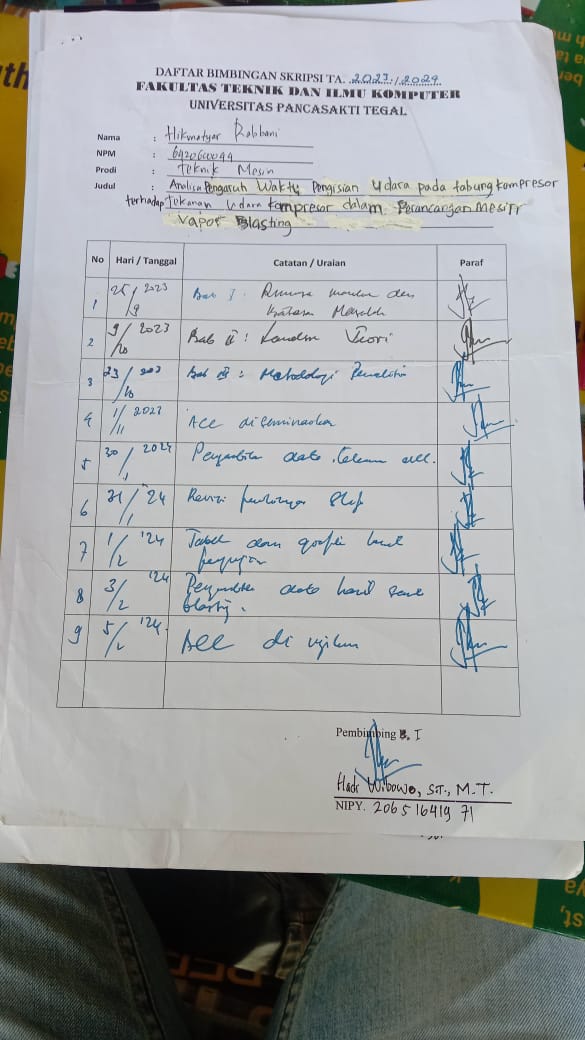 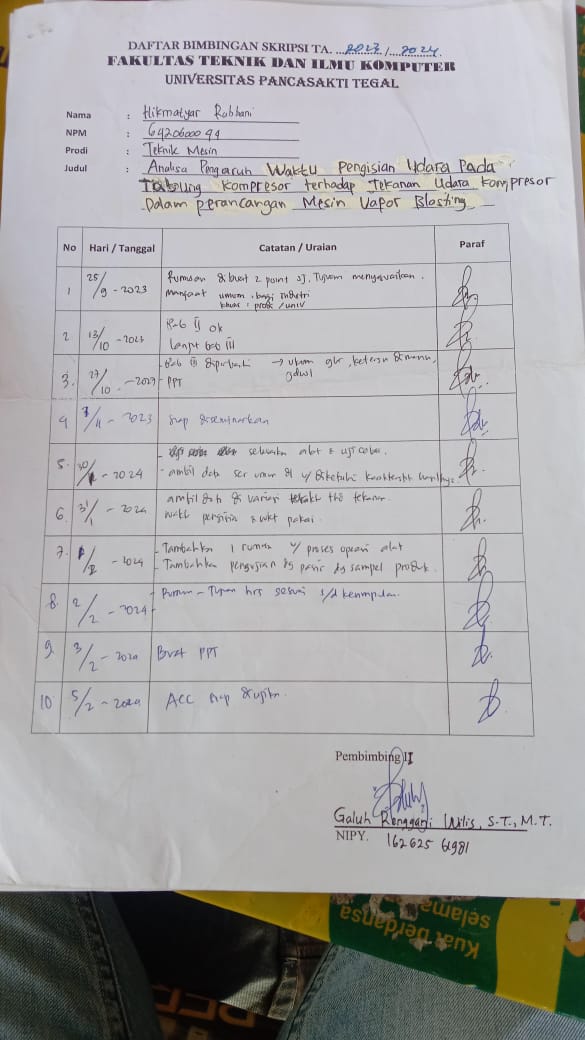 Lampiran  2. Lembar Bimbingan Skripsi Dosen pembimbing dua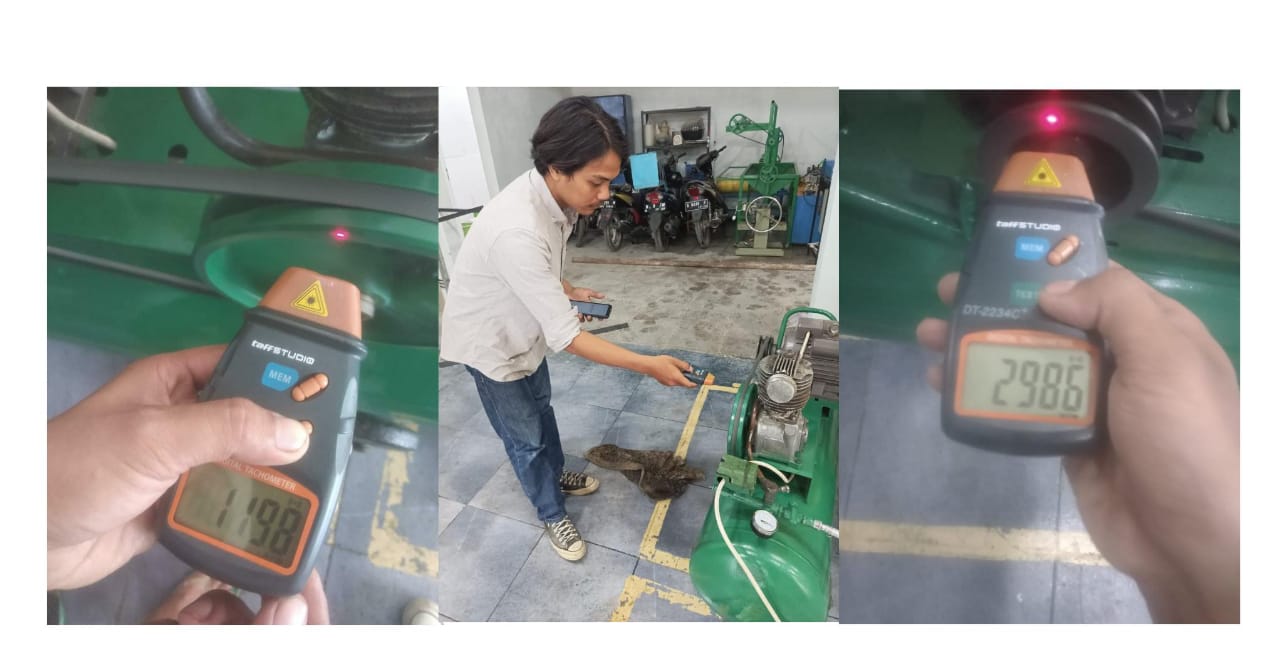 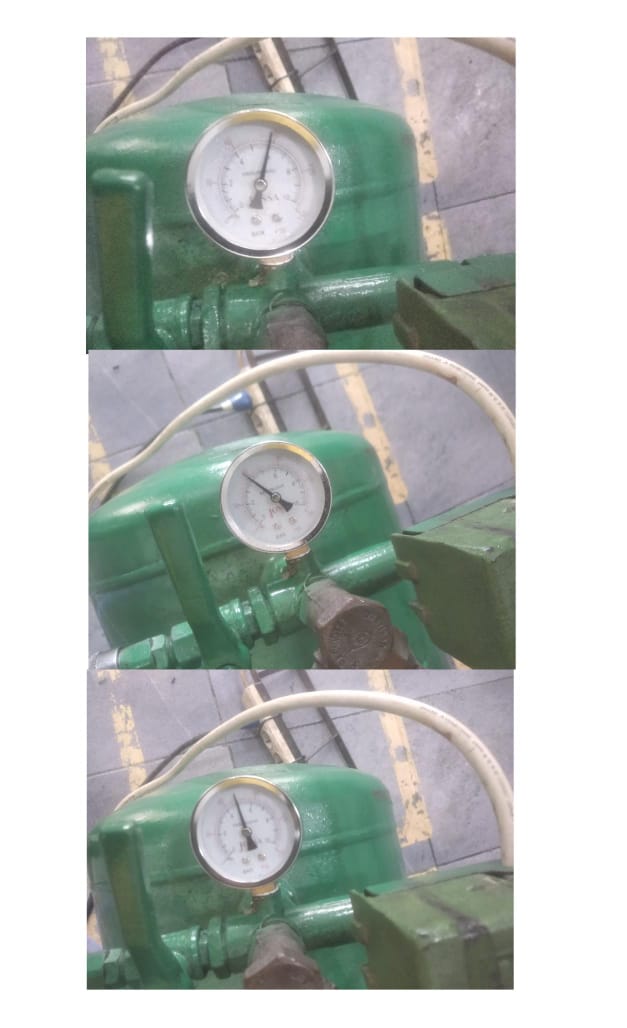 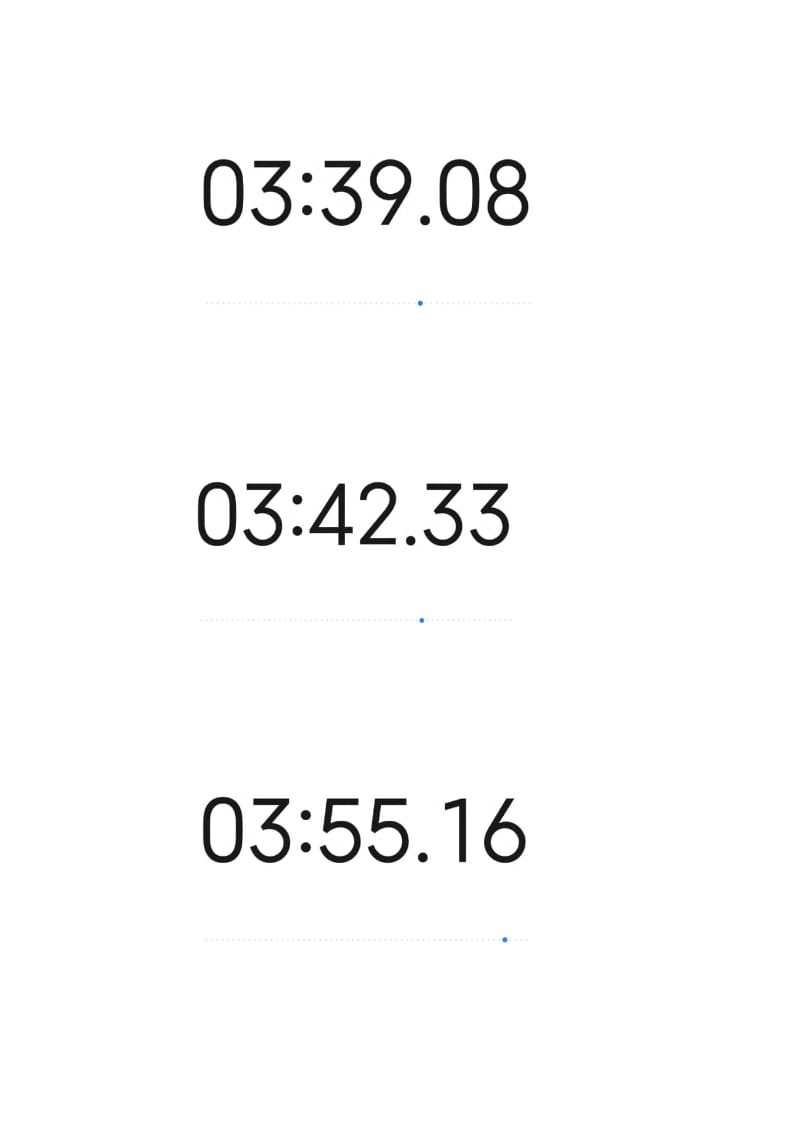 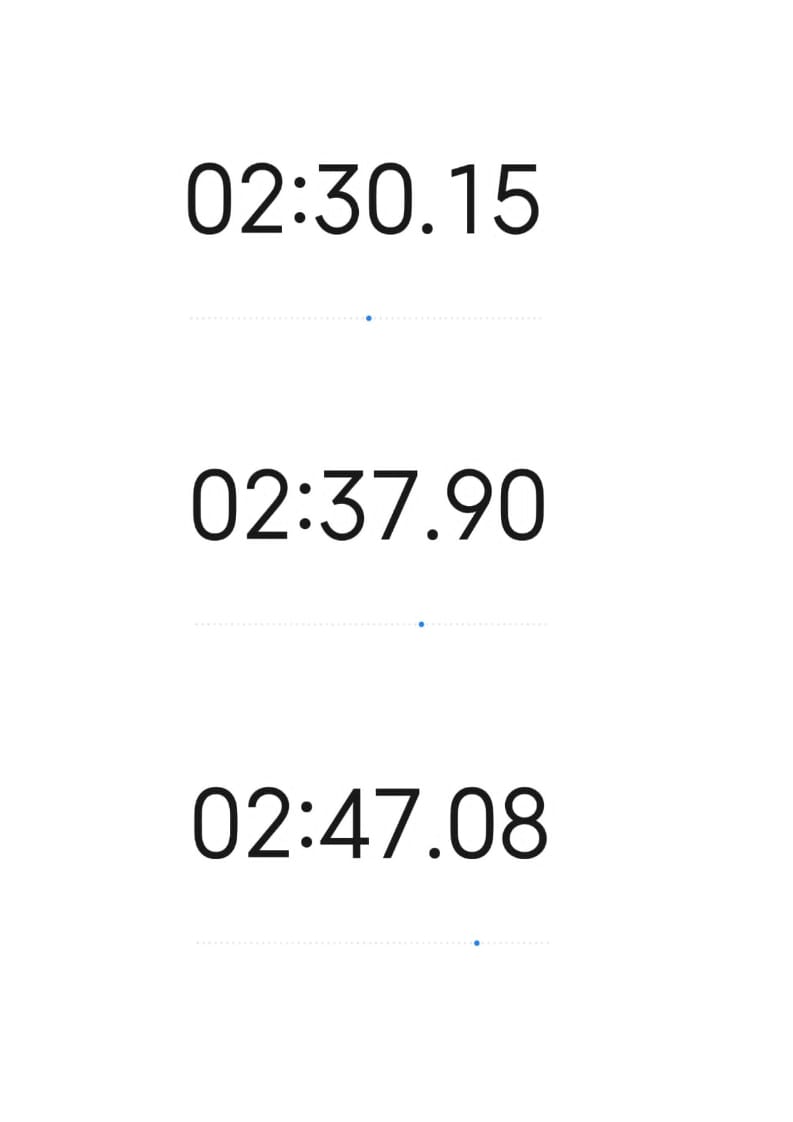 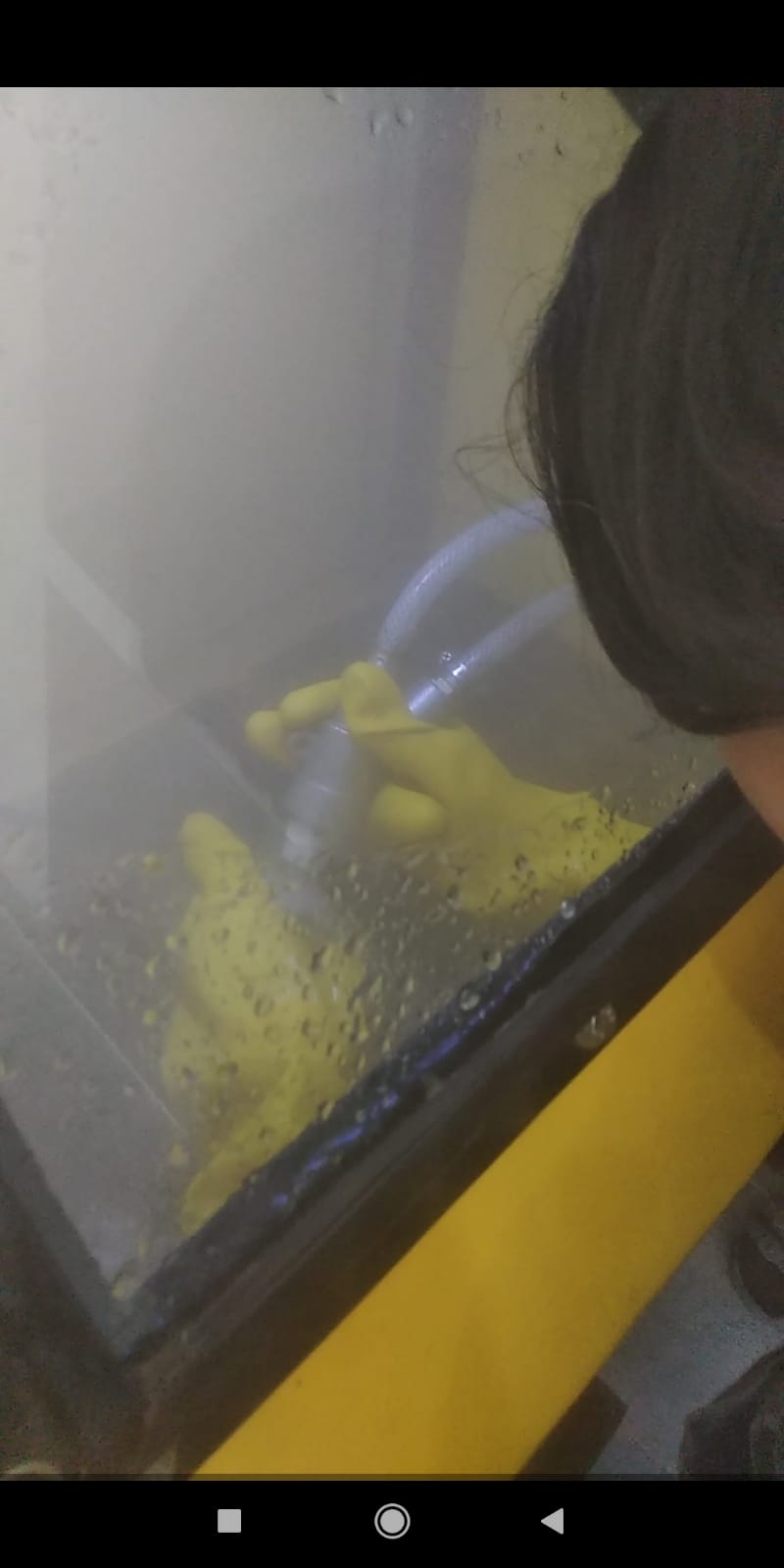 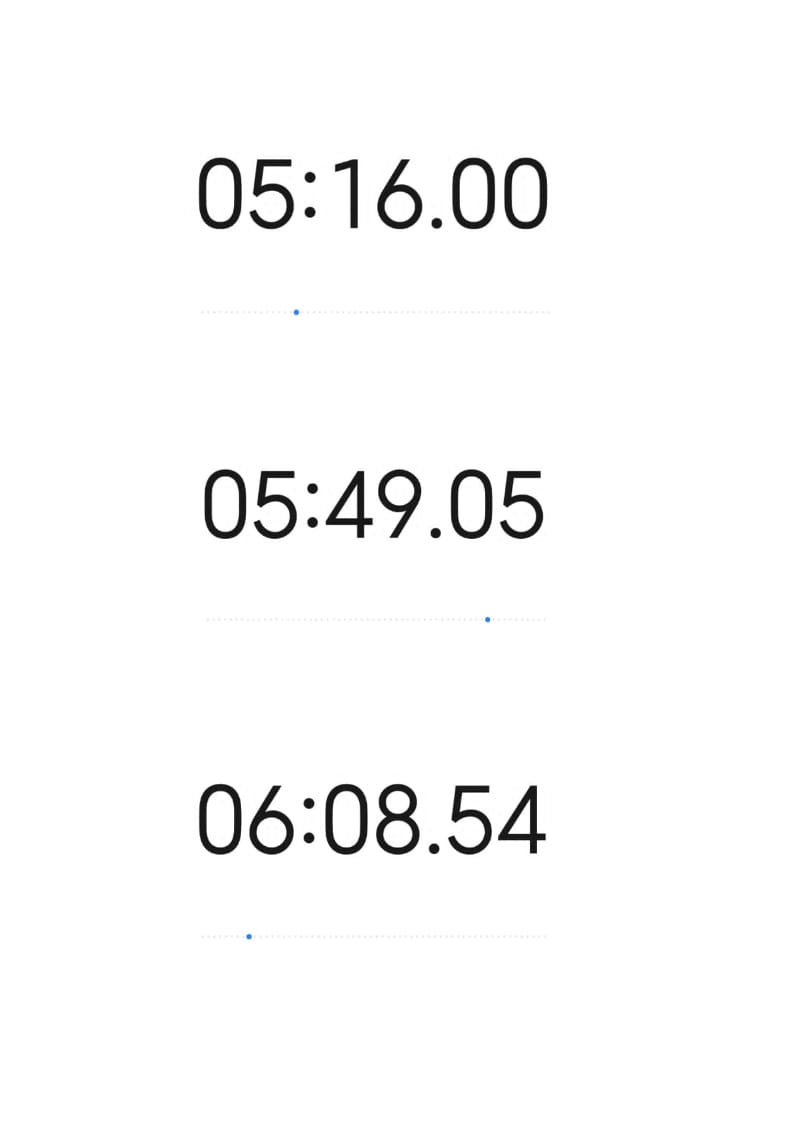 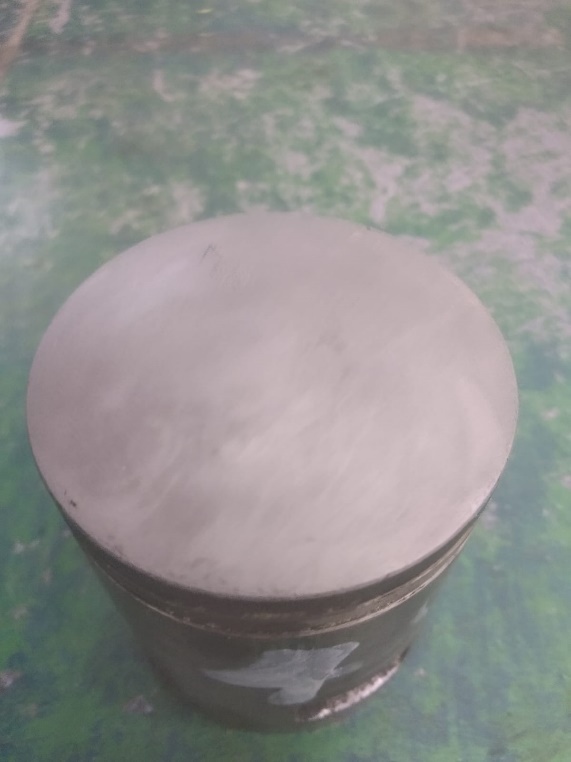 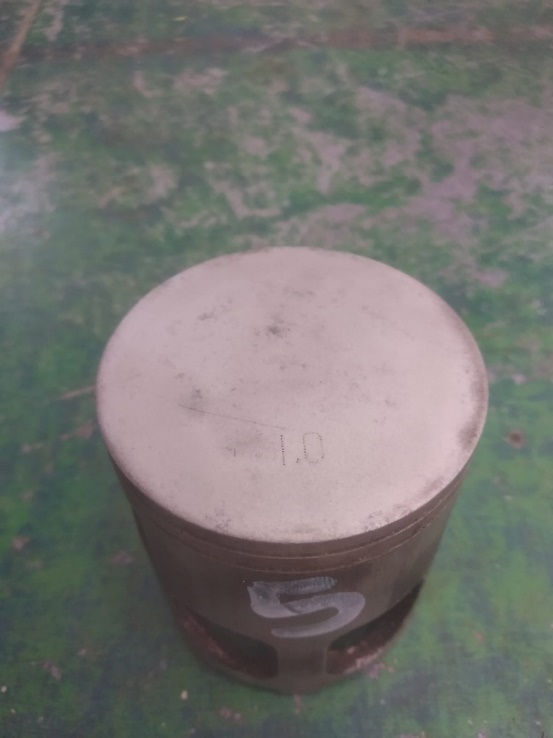 Lampiran 10. Hasil Vapor Blasting dengan Variasi Tekanan Udara Kompresor 5 bar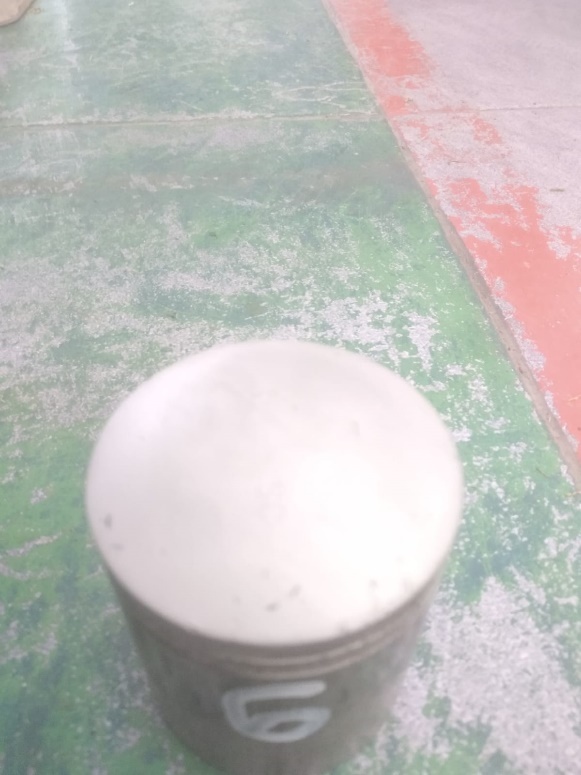 Lampiran 11. Hasil Vapor Blasting dengan Variasi Tekanan Udara Kompresor 6 Bar